MODULO DI ADESIONE AI CAMPIONATI NAZIONALI DI GEOGRAFIA 2021/2022Il sottoscritto                                                                              nato ilA                                                                                            prov.In qualità di genitore e/o tutore dell’alunno___________________________________Iscritto e regolarmente frequentante la classe____________________sez________________Della scuola secondaria di primo gradoPLESSO_________________________                                                          DichiaraDi essere interessato a far partecipare il/la proprio/a figlio/a ai Campionati nazionali di GEOGRAFIAE di versare come quota di partecipazione € 2                                                I GENITORI________________________________________________________________________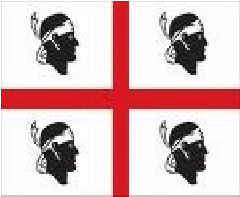 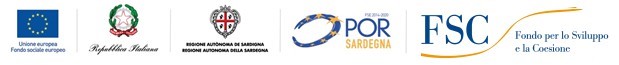 ISTITUTO COMPRENSIVO STATALEScuola dell’infanzia – Primaria – Secondaria di I gradoOROTELLI – OTTANA (NU)Cod. Miur 827005 – C.F. 93013310912 - TEL 0784/79894 – FAX 0784/789058 E-Mail nuic827005@istruzione.it  - nuic827005@pec.istruzione.it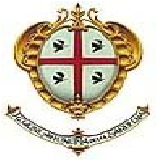 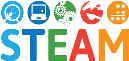 